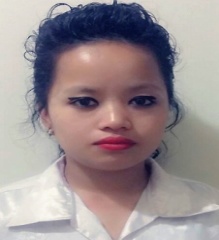 SARGAMProfessional SummaryWaitress cum Hostess with more than two years of experience in Hospitality field.Career ObjectiveTo achieve high career grown through a continuous learning process and keep myself dynamic, visionary and competitive with changing scenario of world. Bringing exceptional hospitality and customer service skills to provide prompt and courteous service to the guests and maximize revenue.Personal InformationSex                         : FemaleMother’s Name   : Maya RaiFather’s Name     : Bijay RaiMarital Status      : SingleNationality           : IndianDate of Birth        : 12th July 1991SkillsExperienced in Operating POS and closing checks through cash or card					Proficient in Microsoft OfficeExcellent Tele communication skillsTeam player and focus in detailExcellent Communication	SkillsCertified as food handler Quick learner 	On time and ReliableLanguagesEnglish, Hindi and NepaliWork HistoryHost, Cashier and Waitress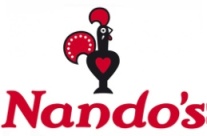 Jul 2014 to Sept 2016Nandos UAE LLC.Sharjah, UAEF&B Attendant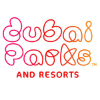 Oct 2016 to CurrentDubai Parks and Resorts PJSC.Jabel Ali, UAEJob ResponsibilitiesProvide excellent customer services that promote satisfactionGreet customers and present menuMake recommendations or share additional information upon requestTake and serve food/drinks orders and up-sell any additional productsArrange table settings and maintain tables clean and tidyMake daily floor planPromote new items included in menuDeliver checks and collect paymentsCooperate with all serving and kitchen staffFollow all relevant health department rules/regulations and all customer service guidelinesMaintain daily and monthly beverage inventory and its variance sheetMaintain reports like delivery report, driver report, promo voucher report etc.Clean and stock up all side stationsEducation DetailsDiploma Course 3 years, Electrical Engg.		 	2012Darjeeling Polytechnic Institute- West Bengal, IndiaWith the percentage of 82.7Higher Secondary Education				2009Mirik Higher Secondary School- West Bengal, IndiaWith the percentage of 80.0AccomplishmentsWon Employee of the month AwardWon Highest Seller AwardsCertificationsDiploma in Computer ApplicationsFood safety level 2 AcknowledgementI do hereby declare that above information is best of knowledge and I bear responsibility for its correctness. Sargam 